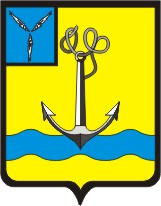 АДМИНИСТРАЦИЯТАРЛЫКОВСКОГО  МУНИЦИПАЛЬНОГО ОБРАЗОВАНИЯРОВЕНСКОГО МУНИЦИПАЛЬНОГО РАЙОНА САРАТОВСКОЙ ОБЛАСТИПОСТАНОВЛЕНИЕот 04.12.2018г.                       № 83                              с. ТарлыковкаО внесении изменений в административный регламент администрации Тарлыковского муниципального образования Ровенского муниципального района Саратовской области по предоставлению муниципальной услуги  «Перераспределении земель и (или) земельных участков»,  утвержденный постановлением администрации Тарлыковского  МО № 37 от 24.06.2015 года.В соответствии с Федеральным законом от 29 декабря 2017г. № 479-ФЗ, на основании  ч. 4 ст. 10 Федерального закона № 59-ФЗ (в редакции Федерального закона от 27.11.2017 г. № 355-ФЗ, вступившего в силу 30.03.2018г.), Федерального закона от 27 июля 2010 года N 210-ФЗ "Об организации предоставления государственных и муниципальных услуг" (Собрание законодательства Российской Федерации, 2010, N 31, ст. 4179; 2011, N 27, ст. 3873, 3880; N 49, ст. 7061; 2012, N 31, ст. 4322; 2013, N 27, ст. 3477; N 51, ст. 6679; N 52, ст. 6952; 2015, N 10, ст. 1393; N 29, ст. 4376; 2016, N 27, ст. 4294; N 52, ст. 7482; 2017, N 50, ст. 7555; 2018, N 1, ст. 63; N 9, ст. 1283; N 18, ст. 2557) и внесенными в него изменениями от 5 июля 2018 г., руководствуясь Предложением Прокуратуры Ровенского района, Уставом Тарлыковского  муниципального образования, администрация Тарлыковского муниципального образования  ПОСТАНОВЛЯЕТ:1. Внести в административный регламент  по предоставлению администрацией Тарлыковского муниципального образования Ровенского муниципального района Саратовской области муниципальной услуги  «Перераспределении земель и (или) земельных участков»,  утвержденный постановлением администрации Тарлыковского  МО № 37 от 24.06.2015 года следующие изменения:1.1.  дополнить раздел 5 «Порядок обжалования действий (бездействия) и решений, осуществляемых (принятых) в ходе предоставления Муниципальной услуги»   пунктом 19 следующего содержания: -Нарушение срока или порядка выдачи документов по результатам предоставления муниципальной услуги, необоснованное приостановление муниципальной услуги. 1.2. дополнить  пункт 4.1. раздела 2 «Стандарт предоставления муниципальной услуги» подпунктом 14 следующего содержания:- Установление муниципальными актами дополнительных оснований у отказа или приостановлению муниципальной услуги недопустимо. 1.3.пункт 11 раздела 5  «Порядок обжалования действий (бездействия) и решений, осуществляемых (принятых) в ходе предоставления Муниципальной услуги» изложить в новой редакции: Мотивированный ответ, о результатах рассмотрения обращения поступившего в орган местного самоуправления или должностному лицу обращение в форме электронного документа направляется в форме электронного документа по адресу электронной почты, указанному в обращении, а в письменной форме по почтовому адресу, указанному в обращении, поступившему в письменной форме направляется заявителю не позднее дня, следующего за днем принятия решения.1.4. пункт 10  раздел 5 «Порядок обжалования действий (бездействий) и решений, осуществляемых (принятых) в ходе предоставления» дополнить абзацами следующего содержания:        В случае признания жалобы подлежащей удовлетворению в ответе заявителю, указанном в части 8 настоящей статьи, дается информация о действиях, осуществляемых органом, предоставляющим государственную услугу, органом, предоставляющим муниципальную услугу, многофункциональным центром либо организацией, предусмотренной частью 1.1 статьи 16 настоящего Федерального закона, в целях незамедлительного устранения выявленных нарушений при оказании государственной или муниципальной услуги, а также приносятся извинения за доставленные неудобства и указывается информация о дальнейших действиях, которые необходимо совершить заявителю в целях получения государственной или муниципальной услуги.   В случае признания жалобы не подлежащей удовлетворению в ответе заявителю, указанном в части 8 настоящей статьи, даются аргументированные разъяснения о причинах принятого решения, а также информация о порядке обжалования принятого решения.1.5. дополнить раздел 2 «Стандарт предоставления муниципальной услуги» пункт 6 подпунктом 6.4. следующего содержания:   Требование у заявителя при предоставлении государственной или муниципальной услуги документов или информации, отсутствие и (или) недостоверность которых не указывались при первоначальном отказе в приеме документов, необходимых для предоставления государственной или муниципальной услуги, либо в предоставлении государственной или муниципальной услуги, за исключением случаев, предусмотренных пунктом 4 части 1 статьи 7 настоящего Федерального закона.2.  Настоящее постановление подлежит обнародованию в соответствии с решением Совета Тарлыковского МО от 24.10.2005г. №7.  3.  Контроль за исполнением данного постановления оставляю за собой. Глава Тарлыковского                                                      В.И.  Петличенкомуниципального образования